I. Very short answer type questions:-						   	        	          4x1=41. Define taxonomy.2. Give one example of symbiosis between two organisms.3. Who gave the five kingdom system of classification?4. What type of seeds of gymnosperms are formed?II. Short answer type questions:- 									        6x2=125. Which organism is known as a amphibian of plant kingdom? Why?	6. Write the categories of taxonomical hierarchy in a sequence.7. Which category accommodates a. the maximum individuals	b. the minimum individuals?8. Write the characteristics of kingdom Monera.9. Name a autotrophic and a heterotropic bacteria.10. Name the different types of Archaebacteria.III. Answer in brief:- 									                      3x3=9   11. Differentiate between Bryophytes and Pteridophytes.12. Explain the useful roles of Bacteria.13. Write the characteristics of Angiosperms.MIDTERM TESTCRT-01MIDTERM TESTCRT-01MIDTERM TESTCRT-01MIDTERM TESTCRT-01NAME :CLASS: IX - SNOWDROPSUBJECT: BIOLOGYDATE:  06.09.19CH:7 – DIVERSITY IN LIVING ORGANISMSCH:7 – DIVERSITY IN LIVING ORGANISMSMARKS:                                25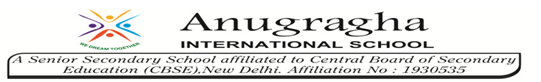 